ДУМА ВЕСЬЕГОНСКОГО МУНИЦИПАЛЬНОГО ОКРУГАРЕШЕНИЕг. Весьегонск                        Дума Весьегонского муниципального округа решила:1. Внести в решение Думы Весьегонского муниципального округа от 18.12.2019 № 40 «О бюджете Весьегонского муниципального округа Тверской области на 2020 год и на плановый период 2021 и 2022 годов» (далее – решение Думы Весьегонского муниципального округа) следующие изменения:1.1. Пункт 1 статьи 1 решения Думы Весьегонского муниципального округа изложить в новой редакции:«1. Утвердить основные характеристики бюджета Весьегонского муниципального округа Тверской области (далее – местный бюджет) на 2020 год:1) общий объем доходов местного бюджета в сумме 291 869 213,00 руб.;2) общий объем расходов местного бюджета в сумме 316 821 156,54 руб.;3) дефицит  местного бюджета в сумме 24 951 943,54 руб.»1.2. Пункт 3 статьи 1 решения Думы Весьегонского муниципального округа изложить в новой редакции:« 3. Утвердить объем межбюджетных трансфертов, получаемых из других бюджетов бюджетной системы Российской Федерации, в 2020 году в сумме 153 528 450,00 руб., в 2021 году в сумме  141 110 950,00руб., в 2022 году в сумме 136 679 450,00 руб.»1.3. Приложение 1 к решению Думы Весьегонского муниципального округа                       « Источники финансирования дефицита местного бюджета на 2020 и на плановый период 2021 и 2022 годов», изложить в новой редакции,  согласно приложению 1 к настоящему решению.1.4. Приложение 5 к решению Думы Весьегонского муниципального округа « Прогнозируемые доходы местного бюджета по группам, подгруппам, статьям, подстатьям и элементам доходов классификации доходов бюджетов Российской Федерации на 2020 год и на плановый период 2021 и 2022 годов» изложить в новой редакции,  согласно приложению 2 к настоящему решению;1.5. Приложение 6 к решению Думы Весьегонского муниципального округа              «Распределение бюджетных ассигнований местного бюджета по разделам и подразделам классификации расходов бюджетов на 2020 год и на плановый период 2021 и 2022 годов» изложить в новой редакции, согласно приложению 3 к настоящему решению; 1.6. Приложение 7 к решению Думы Весьегонского муниципального округа «Распределение бюджетных ассигнований местного бюджета по разделам, подразделам, целевым статьям (муниципальным программам и непрограммным направлениям деятельности),   подгруппам видов расходов классификации расходов бюджетов на 2020 год и на плановый период 2021 и 2022 годов» изложить в новой редакции, согласно приложению 4 к настоящему решению; 1.7. Приложение 8 к решению Думы Весьегонского муниципального округа  «Ведомственная структура расходов местного бюджета по главным распорядителям бюджетных средств, разделам, подразделам, целевым статьям (муниципальным программам и непрограммным направлениям деятельности), подгруппам видов расходов классификации расходов бюджетов на 2020 год и на плановый период 2021 и 2022 годов» изложить в новой редакции, согласно приложению 5 к настоящему решению.1.8. Приложение 9 к решению Думы Весьегонского муниципального округа            «Объем и распределение бюджетных ассигнований по целевым статьям (муниципальным программам и непрограммным направлениям деятельности),  подгруппам видов расходов классификации расходов бюджетов на 2020 год и на плановый период 2021 и 2022 годов» изложить в новой редакции, согласно приложению 6 к настоящему решению.1.9. Приложение 10 к решению Думы Весьегонского муниципального округа «Распределение бюджетных ассигнований на реализацию муниципальных программ и непрограммным направлениям деятельности по главным распорядителям средств местного бюджета на 2020 год и на плановый период 2021 и 2022 годов» изложить в новой редакции, согласно приложению 7 к настоящему решению.1.10. Статью 6 решения Думы Весьегонского муниципального округа изложить в новой редакции:«Утвердить объем бюджетных ассигнований муниципального дорожного фонда Весьегонского муниципального округа Тверской области на 2020 год в сумме равной 46 586 294,37 рублей, на 2021 год в сумме  равной 45 093 686,00 рублей, 2022 год в сумме равной 46 552 966,00 рублей.»1.11. Статью 8 решения Думы Весьегонского муниципального округа изложить в новой редакции:«Утвердить в составе расходов местного бюджета размер резервного фонда Администрации Весьегонского муниципального округа Тверской области в 2020 году в сумме 200 000.00 руб., в 2021 году в сумме 500 000,00 руб., в 2022 году в сумме 500 000,00 руб.»2. Опубликовать настоящее решение в газете «Весьегонская жизнь».3. Настоящее Решение вступает в силу после его официального опубликования.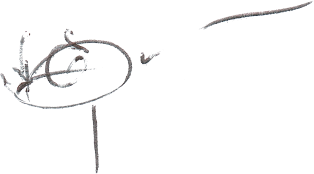    Председатель Думы Весьегонского     муниципального округа                                                                              А.С.Ермошин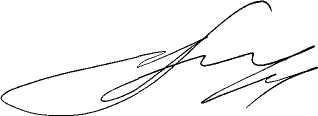    Глава  Весьегонского муниципального округа    Тверской области                                                                                        А.В.Пашуков08.04.2020№ 85О внесении измененийв решение Думы Весьегонского муниципального округаот 18.12.2019 № 40